Laufkoffer - Tiere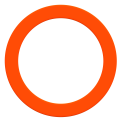 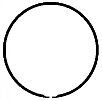 GHISNEWHG - der Bär GHISENWGH – die ZiegeGHIESNWHG – der HirschGHIWNSHEG – der WolfGHISNWEGH – die KuhGHISWNEHG – die Taube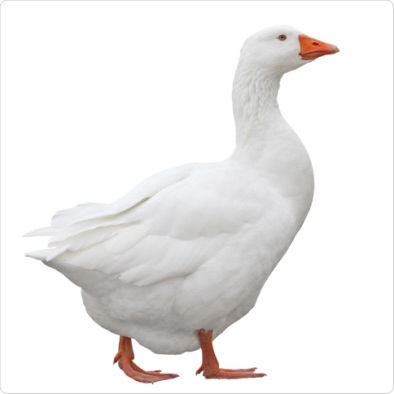 1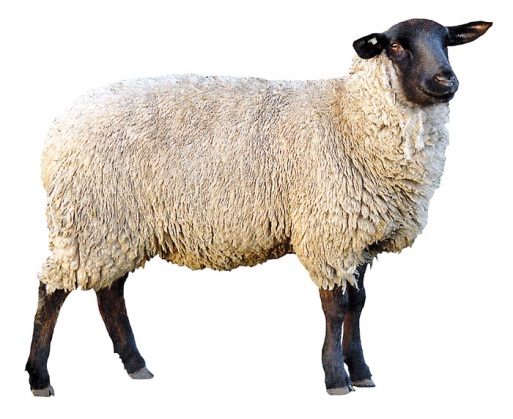 2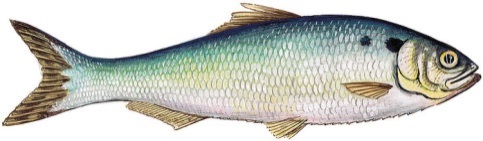 3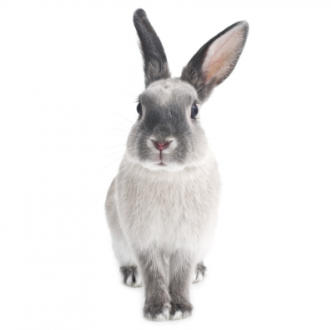 4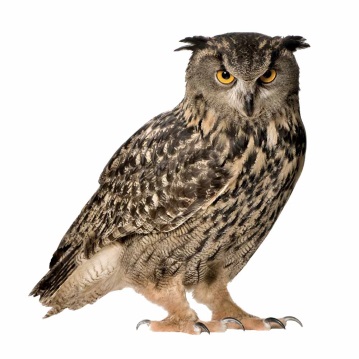 5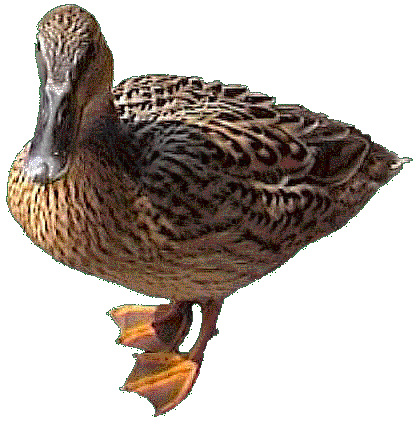 6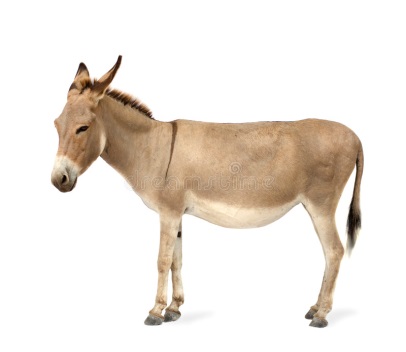 7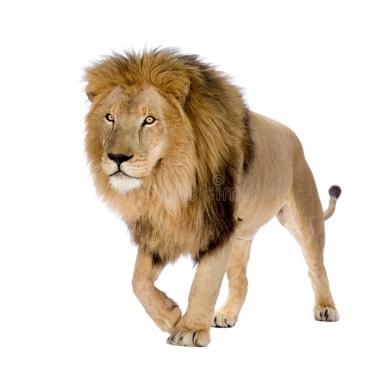 8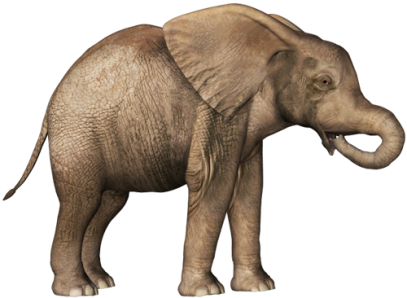 9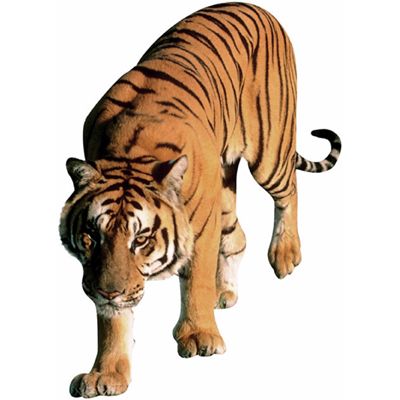 10